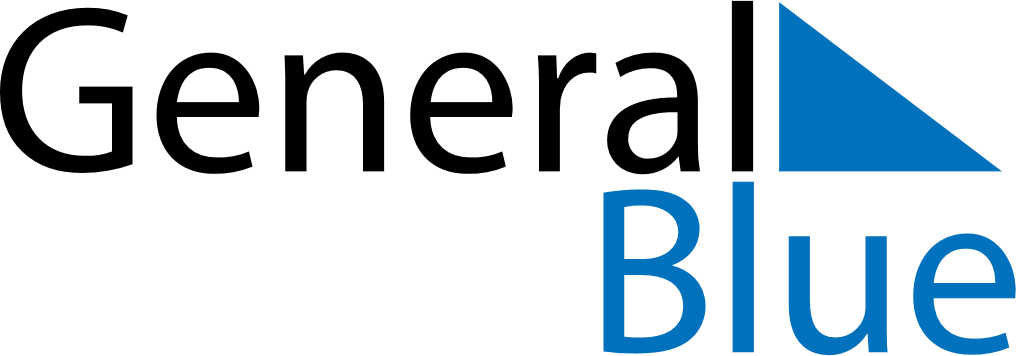 December 2029December 2029December 2029RomaniaRomaniaMondayTuesdayWednesdayThursdayFridaySaturdaySunday12National holiday3456789Constitution Day101112131415161718192021222324252627282930Christmas DayBoxing Day31